Bogotá D.C. 30 de noviembre de 2021.DoctorJULIO CESAR TRIANA QUINTEROPresidente Comisión Primera Constitucional PermanenteCámara de RepresentantesCiudadReferencia: Ponencia positiva para primer debate al Proyecto de Ley Estatutaria No. 352 de 2021 Cámara “Por medio de la cual se establecen medidas para prevenir y erradicar la violencia contra las mujeres en la vida política y se dictan otras disposiciones”.Respetado presidente En cumplimiento de lo dispuesto en los artículos 150, 153 y 156 de la Ley 5 d 1992 y la función asignada por medio de comunicación C.P.C.P. 3.1-0688-2021 del 24 de noviembre de 2021, de conformidad con lo señalado en el acta número 17 de la Mesa Directiva de la Comisión, me permito presentar a consideración el informe de Ponencia Positiva para Primer Debate del Proyecto de Ley No. 352 de 2021 Cámara “Por medio de la cual se establecen medidas para prevenir y erradicar la violencia contra las mujeres en la vida política y se dictan otras disposiciones”.Cordialmente, ADRIANA MAGALI MATIZ VARGAS	                 	 Representante a la Cámara		                  INFORME DE PONENCIA PARA PRIMER DEBATEProyecto de Ley estatutaria No. 352 de 2021 Cámara “Por medio de la cual se establecen medidas para prevenir y erradicar la violencia contra las mujeres en la vida política y se dictan otras disposiciones”En Colombia hemos avanzado en la superación de las brechas de igualdad de género, sin embargo, los nuevos escenarios de participación de la mujer han permitido visibilizar conductas violentas específicas con ocasión al género, una de ellas, corresponde a la llamada violencia política contra la mujer. En nuestro país, alrededor del 64% de las mujeres que ostentan cargos de elección popular, han sufrido conductas relacionadas a la violencia política (NIMD), siendo el acto de violencia más común la restricción en el uso de la palabra (23.8%), seguido de la ocultación de recursos financieros o administrativos durante la gestión (22.31%).Así, con el ánimo de fortalecer la democracia colombiana, mediante el establecimiento de garantías en favor de las mujeres que incursionan a la vida política, se presenta la iniciativa de proyecto de ley que adopta las propuestas de la ley modelo “Ley Modelo Interamericana Para Prevenir, Sancionar y Erradicar la Violencia contra las Mujeres en la Vida Política”, propuesta por el Comité de Expertas (CEVI) del Mecanismo de Seguimiento a la Aplicación de la Convención de Belém do Pará (MESECVI).  Con esta iniciativa se pretende abordar la violencia política contra la mujer en la vida política, como un fenómeno real y específico, diferente de las diversas manifestaciones de violencia contra la mujer reconocidas en el ordenamiento jurídico vigente.  El Proyecto de Ley estatutaria No. 352 de 2021 Cámara “Por medio de la cual se establecen medidas para prevenir y erradicar la violencia contra las mujeres en la vida política y se dictan otras disposiciones”, tiene como principal objetivo establecer medidas para la prevención, sanción y erradicación de la violencia contra las mujeres en la vida política, a fin de asegurar que ejerzan plenamente sus derechos políticos y electorales y participen en forma paritaria y en condiciones de igualdad en todos espacios de la vida política y pública incluidos los procesos de elección, participación y representación democrática y en el ejercicio de la función pública, especialmente tratándose de los cargos de elección popular y los ejercidos en los niveles decisorios de las diferentes ramas del poder público y demás órganos del Estado. De esta manera y con la finalidad de que se de primer debate al mismo, presento ponencia positiva, la cual se encuentra estructurada de la siguiente manera. Antecedentes legislativos.Objeto del proyecto.Tramite del proyecto de ley.Justificación legal y de conveniencia del proyecto.Contenido de la iniciativa.Conflicto de intereses.VII.Proposición. Con fundamento en lo anterior, me permito presentar a consideración para primer debate los siguientes argumentos. ANTECEDENTES LEGISLATIVOSEl proyecto de ley tiene como antecedente legislativo la iniciativa N° 050 de 2020 Cámara “Por medio de la cual se establecen medidas para prevenir y erradicar la violencia contra las mujeres en la vida política y se dictan otras disposiciones”, de autoría de las Honorables Senadoras Nadya Georgette Blel Scaf, Esperanza Andrade de Osso, Nora María García Burgos, Myriam Alicia Paredes Aguirre, Soledad Tamayo Tamayo y las Honorables Representantes Adriana Magali Matiz Vargas, Diela Liliana Benavides Solarte, María Cristina Soto De Gómez y Nidia Marcela Osorio Salgado, radicado el día 20 de julio de 2020 y publicado en la Gaceta del Congreso número 646 de 2020,  el cual fue aprobado en primer debate y archivado por vencimiento de términos. Durante el trámite de esta iniciativa se adelantó audiencia pública en la Comisión Primera Constitucional el día 09 de octubre de 2020, de la cual se obtuvieron aportes significativos que hoy hacen parte integral de esta nueva propuesta de iniciativa, entre ellos destacamos: Dra. RAQUEL V. MUNT - Directora Ejecutiva de la Women's Democracy Network, WDN Argentina: Señaló que Argentina no tiene una ley específica de violencia política, no obstante, cuenta con una ley macro de protección integral para erradicar la violencia contra la mujer en todos los ámbitos, precisando que en 2019 se añadió la modalidad de la violencia política. Así mismo expuso que en argentina 8 de cada 10 legisladoras han sufrido violencia durante su carrera y el 50% tiene que ver con violencia psicológica asociada a amenazas y presiones en ejercicio de sus funciones, indicando que lo que se busca con ello es desalentar la participación política de las mujeres, lo cual atenta contra la democracia. Adicionalmente manifestó que el 90% de las militantes, es decir mujeres que recién se están enlistando e iniciando su carrera política, han sufrió algún tipo de violencia en su trayectoria, y que el 60% de los episodios de violencia política que sufren las mujeres es en internet a través de las redes sociales. Finalmente señaló que este proyecto es muy importante y hace foco en los protocolos, determinando autoridades especificas con roles puntuales, además del tema de las sanciones.Dra. CLAUDIA DE ÁVILA - Diputada Propietaria al Parlamento Centroamericano Partido Arena: Precisó que la violencia política no solo afecta a las mujeres sino también a todo el entorno familiar. De otra parte, manifestó que introdujo en el Parlamento Centroamericano la creación de una normativa regional para prevenir, sancionar y erradicar la violencia política en contra de la mujer, la cual ya tuvo un dictamen favorable y se espera llegue a todas las regiones, a todos los congresos y a todas las asambleas. Finalmente indicó que la violencia política contra las mujeres, es lo que hace que en muchas ocasiones den un paso al costado y desistan de seguir incursionado en la política, de ahí la necesidad que Colombia adopte esta ley y que sea una realidad, haciendo de la política un camino más digno para todas las mujeres.Dra. ADRIANA M. FAVELA HERRERA - Consejera del Instituto Nacional Electoral de México, INE, y presidenta de la Asociación de Magistradas Electorales de las Américas, AMEA: Manifestó que el proyecto es un avance muy importante para Colombia, quien se sumaría a los demás países de Latinoamérica que ya están legislando sobre este tema tan fundamental para prevenir y erradicar la violencia contra las mujeres en la vida política. De otra parte, señaló que México ya tiene una ley que trata de prevenir y erradicar este gran flagelo, la cual fue publicada en el diario oficial de la federación el 13 de abril de 2020, y que tiene varias aristas, entre ellas:Un concepto de lo que debe entenderse por violencia política contra las mujeres en razón del género.Un ámbito de protección, el cual está a cargo de las autoridades electorales.Un catálogo de conductas que generan la violencia política, las cuales son aproximadamente 25, que han sido consolidadas de casos reales vividos por mujeres mexicanas. Unas medidas cautelares, que permiten a las autoridades adoptar correctivos urgentes para frenar estos casos de violencia. Así mismo cuentan con medidas de protección, de reparación y sanciones a imponerse.Finalmente, precisó que el proyecto de ley No 050 de 2020, tiene elementos que son muy similares a los adoptados en México, y que es una iniciativa de avanzada, que permitirá marcar una pauta para que Colombia avance en este tema. Sin embargo, señaló que no será un camino fácil, de ahí la necesidad de crear una sinergia entre las legisladoras para poder tener éxito.Dra. KATIA URIONA GAMARRA - Consultora Internacional, Expresidenta del Tribunal Supremo Electoral de Bolivia: Indicó que es necesario e imprescindible crear un marco jurídico que contribuya a la superación de las brechas respecto de la participación política de las mujeres, expresada en la problemática de la violencia por razón de género. Adicionalmente señaló que la violencia política es vulneradora de los derechos humanos y que por ello hoy Colombia enfrenta el imprescindible desafío de avanzar en la protección de los derechos políticos electorales de las mujeres. Así mismo manifestó que en Bolivia existe la ley específica contra la violencia y el acoso político, la ley de régimen electoral y la ley de organizaciones políticas, las cuales reconocen el acoso y la violencia política como un delito electoral.CAROLINA MOSQUERA – Delegada de Sisma Mujer: Señaló que la violencia contra las mujeres en política, vulnera su derecho humano de vivir una vida libre de violencia, así como el derecho a la participación y sus derechos políticos, además tiene un efecto atemorizante sobre el colectivo de mujeres, al operar como un mecanismo de control para desincentivar su participación en política en especial de las mujeres jóvenes. De otra parte, indicó que el proyecto de ley avanza en proponer medidas para la prevención y la erradicación de esta violencia, lo cual opera y tiene un efecto muy positivo, para enfrentar la representación de las mujeres en la política y para incrementar y normalizar la presencia de este género en los espacios de poder. Adicionalmente manifestó que este proyecto apunta al cumplimiento de la obligación constitucional de la paridad, por cuanto esta no se mide solamente por el número de mujeres que ocupan el espacio público y político, sino también considera la existencia de determinadas condiciones igualitarias para la realización efectiva de los derechos políticos, en esa dirección la erradicación de la violencia política contra las mujeres se configura como una condición para la paridad. Finalmente sugirió frente al contenido de la iniciativa lo siguiente: Se debe contemplar como otra manifestación de la violencia los señalamientos o las estigmatizaciones por parte de contrincantes políticos o los seguidores del contrincante político, si estos hechos derivan de una discriminación por el hecho de ser mujer. Con relación con las medidas de prevención, propuso adicionar el fortalecimiento de las redes de mujeres políticas, el reconocimiento y respaldo público en medios de comunicación y redes sociales por canales institucionales sobre las agendas de trabajo que realizan las mujeres en política y la formación continua para mujeres en política fortaleciendo sus liderazgos.Frente a la recopilación de información estadística, precisó que los indicadores que se recopilen deben hacer parte de la batería de indicadores que maneja el Sistema Integrado de Información sobre Violencias de Género.Dra. IDAYRIS YOLIMA CARRILLO PÉREZ – Experta electoral y consultora internacional, Expresidenta del Consejo Nacional Electoral, CNE, y de la Asociación de Magistradas Electorales de las Américas, AMEA: Manifestó que si bien la ley 1257 de 2008 establece normas de sensibilización, prevención y sanción de todas las formas de violencia y discriminación contra las mujeres, eso podría ser suficiente, pero no, la historia demuestra que no es así, que las normas de protección de derechos de las mujeres deben ser específicas para no dejar que el operador jurídico tenga ningún margen que le permita apartarse de una decisión que tiene que ser eficaz. Respecto a la iniciativa señaló que es necesario hacer acuerdos políticos, por cuanto la violencia no es un asunto de mujeres, sino un asunto de hombres y de mujeres que entienden que la igualdad, la equidad y la no discriminación son mandatos constitucionales y no el querer de una congresista. Respecto al contenido de la iniciativa indicó que si bien el proyecto establece una modificación de la ley 734 de 2002 esta fue derogada por ley 1952 del 2019, de manera que habría que reformar ambas normas, adicionalmente propuso la creación de un observatorio de violencia política contra las mujeres donde participe el sector público y el sector privado.Dra. NATHALI RÁTIVA MARTÍNEZ – Especialista en participación y representación política de las mujeres del Instituto Holandés para la Democracia Multipartidaria- Colombia: Señaló que en los últimos años desde el Instituto Holandés para la Democracia Multipartidaria han venido realizando una serie de informes con el propósito de medir y caracterizar el fenómeno de la violencia contra las mujeres en política, encontrando que hoy en Colombia 6,8 de cada 10 mujeres son víctimas de este tipo de violencia, siendo las manifestaciones más recurrentes las de tipo psicológico y las de tipo simbólico, violencia que sin duda afecta la consolidación de la democracia en el país, en la medida en que impide el goce efectivo de los derechos electorales y políticos de las mujeres colombianas y a su vez limita la inclusión de sus necesidades, de sus intereses y de sus propuestas en la agenda política actual. Adicionalmente manifestó que en los últimos años y gracias a la aprobación de la ley de cuotas, las mujeres han venido ocupando más cargos de elección popular, su presencia en escenarios altamente masculinizados ha puesto en evidencia aún más las múltiples agresiones de las que son víctimas y que tienen como único propósito limitar, obstruir, dificultar y menoscabar o anular el derecho a la participación política y electoral de las mujeres, por esta razón es fundamental la implementación de medidas específicas para prevenir, mitigar y sancionar este fenómeno sistemático que afecta a las mujeres políticas en toda su diversidad sin importar su ideología política. Finalmente precisó que la violencia contra las mujeres en política es una consecuencia no deseada de la participación política y es el reflejo de esas reacciones y de esas resistencias de aquellos que se niegan a redistribuir el poder, por eso es necesario tomar medidas contundentes que les permitan a las mujeres ejercer sus derechos políticos y electorales libres de violencia.ALEXANDRA QUINTERO – Delegada de la Secretaría Distrital de la Mujer: Manifestó que para la Secretaria es muy importante el trámite de iniciativas de este tipo, que promueven el empoderamiento y la participación efectiva de las mujeres en política, creando herramientas que permitan avanzar en la eliminación de las violencias. Adicionalmente indicó que el fundamento jurídico del articulado y las medidas que desarrolla, están acordes con el marco internacional y el marco nacional que buscan materializar la igualdad entre hombres y mujeres en los ámbitos públicos y políticos.ALEJANDRA BARRIOS – MOE: Señaló que la violencia política no es un tema solamente del Congreso de la República es un tema público, como quiera que en el primer semestre de 2020 ya se han registrado 57 hechos de violencia física contra las mujeres que hacen política desde los liderazgos sociales, políticos y comunales, así mismo advirtió, que desde el 2016 hasta ahora, estos hechos se ha venido incrementando cada año, pasando de 17 casos reportados en el 2016 a 57, de ahí la necesidad de que el proyecto hable de los diferentes escenarios de participación de la mujer.LUISA PEÑA – MOE: Advirtió que es importante incluir en el articulado medidas cautelares que permitan tener una restitución de derechos, incluso aunque dentro del proceso no se hayan impuesto las sanciones específicas, ello con el fin de evitar un perjuicio mayor y hacer cesar el daño. De otra parte, indicó que es necesaria la inclusión de las organizaciones sociales porque el ejercicio de la vida política no está solo en lo electoral. Dra DORIS MÉNDEZ – Magistrada CNE: Señaló que no basta sólo con una regulación que promueva una cuota de género para lograr la inclusión real de las mujeres en los escenarios del poder político, se necesita de la implementación de nuevas medidas que combatan la violencia contra las mujeres, ello por cuanto la igualdad no se mide sólo por el número de curules que ocupan, sino por el grado de libertad para ejercer la política sin violencia, sin discriminación y sin estereotipos, adicionalmente precisó que la violencia contra la mujer en política es la principal barrera del goce efectivos de sus derechos.Dra. AIDUBBY MATEUS – Alcaldesa de Gámbita Santander: Indicó que el liderazgo político ejercido por mujeres es un espacio que cada vez toma más fuerza, de ahí la importancia que, a través de una cátedra desde la infancia, se forme a los niños, niñas y adolescentes sobre el respeto y la igualdad de oportunidades para todos. Dra.  MIRIAM PRADO CARRASCAL – Exalcaldesa del municipio de Ocaña, Red de Mentoras de la Federación Colombiana de Municipios: Precisó la importancia de adoptar un observatorio de mujeres víctimas de la violencia política, que sirva como instrumento no solo para la expedición de leyes, sino también de experiencia y de apoyo moral y psicológico para aquellas mujeres aspirantes a cargos elección popular, con el fin de evitar que sean señaladas o maltratadas psicológica, física y económicamente.Dra. KARINA GARZÓN – Alcaldesa Arbelaez – vocera Red Alcaldesas: Manifestó que hoy desafortunadamente Colombia no tiene un control, ni una regulación que sancione de manera efectiva la violencia contra las mujeres en la vida política, indicando que las denuncias de las mujeres líderes en su gran mayoría se archivan sin que pase nada, por ello realizó un llamado para que se adopte una estrategia integral que permita a las mujeres ejercer sus derechos políticos sin ningún tipo de violencia. Dra. MERCEDES VELASCO –  Alcaldesa Silvia – Cauca: Indicó que se deben buscar esfuerzos colectivos para poder resaltar el papel de la mujer en Colombia, eliminado la violencia política, mediante la adopción de acciones de protección.Dr. DAVID FLORES – Viva la ciudadanía: Precisó que todo proyecto que busque fortalecer la participación política de las mujeres y en este caso en particular de luchar contra la violencia política, es de vital importancia para fortalecer la democracia en nuestro país. Adicionalmente manifestó que es necesario buscar que exista una mayor articulación normativa del proyecto 050 con la ley 1257 de 2008, ello con la intención de generar un mecanismo subsidiario de protección de las mujeres. Finalmente señaló que es muy importante, que las medidas de protección al liderazgo que desempeñan las mujeres no sea solamente para las mujeres que ejercen un cargo en la política formal, sino también para mujeres que desempeñan un liderazgo político desde instancias de participación ciudadana, el cual necesita ser reconocido y protegido en este y en otros instrumentos legales.Dra. TERESA SALAMANCA –  Ex alcaldesa de Córdoba: Señaló que uno de los factores desencadenantes de la gran apatía que hoy sienten las mujeres a tener participación en la vida pública, es falta la atención que se vive tras ser abusadas de cualquier manera ya sea mediante burlas, redes o panfletos, afectación que no solo las afecta directamente sino tambien a sus familias. Dra. ANA CAROLINA CARVAJAL – Alcaldesa de San Andrés de Cuerquia – Antioquia: Manifestó que este proyecto de ley va a marcar la historia en Colombia, porque el hecho de ser mujer no quiere decir, que no se tenga el derecho o la capacidad de llegar a un cargo de poder. Dra AURA DUARTE – Delegada de la Alta Consejeria Presidencial para la Equidad de la Mujer: Indicó que diferentes instrumentos internacionales han revelado la importancia de crear mecanismos para atender situaciones específicas que sufren las mujeres, como lo es la violencia política, la cual no permite garantizar la participación efectiva de las mujeres. De otra parte, señaló que este proyecto no deberia ser necesario, sin embargo, hasta tanto los derechos de las mujeres no sea una realidad, se necesitarán estas medidas afirmativas que se espera sean provisionales, hasta poder llegar a un contexto de plena igualdad.Dra. GISELA ARIAS DELGADO – Delegada Defensoría del Pueblo: Precisó que los actos de violencia contra las mujeres defensoras no están asociados a la violencia común, sino a un tipo de violencia sociopolítica del género, indicando que este tipo de afectaciones persiste no solo en la esfera política sino en todas las esferas, de ahí la necesidad de visibilizar esta problemática, que obstaculiza la participación de la mujer en los escenarios políticos. De otra parte, manifestó que la iniciativa representa un avance significativo en el cumplimiento de las obligaciones internacionales del estado colombiano, en materia de protección de las mujeres de la violencia sociopolítica, resultando fundamental que se divulguen investigaciones y se generen datos estadísticos sobre este tema para la toma de decisiones.ASTRID ELENA CHAVARRIA – Alcaldesa de Toledo Antioquia: Indicó que el empoderamiento de las mujeres se debe hacer desde niñas y no solamente al momento en que se va a asumir un cargo público, precisando sobre la importancia crear escuelas de liderazgo político, donde se le enseñe a las mujeres a perder ese miedo a ocupar cargo de poder.OBJETIVO DEL PROYECTO:Establecer medidas para la prevención, sanción y erradicación de la violencia contra las mujeres en la vida política, a fin de asegurar que ejerzan plenamente sus derechos políticos y electorales y participen en forma paritaria y en condiciones de igualdad en todos los espacios de la vida política y pública incluidos los procesos de elección, participación y representación democrática y en el ejercicio de la función pública, especialmente tratándose de los cargos de elección popular y los ejercidos en los niveles decisorios de las diferentes ramas del poder público y demás órganos del Estado.TRAMITE DEL PROYECTO DE LEYEl artículo 152 de la Constitución Nacional señala que, mediante leyes estatutarias el Congreso de la República regula entre otros las materias de derechos y deberes fundamentales de las personas y los procedimientos y recursos para su protección, en consecuencia y como quiera que el proyecto de ley regula garantías para asegurar que las mujeres ejerzan plenamente sus derechos políticos y electorales y participen en forma paritaria y en condiciones de igualdad en todos espacios de la vida política y pública incluidos los procesos de elección, participación y representación democrática y en el ejercicio de la función pública, especialmente tratándose de los cargos de elección popular y los ejercidos en los niveles decisorios de las diferentes ramas del poder público y demás órganos del Estado, el trámite que deber surtir el proyecto de ley presentado, es el de ley estatutaria. JUSTIFICACIÓN LEGAL Y DE CONVENIENCIA DEL PROYECTOFUNDAMENTOS CONSTITUCIONALES Y ANTECEDENTES LEGALES.ARTÍCULO 2 CP. Son fines esenciales del Estado: servir a la comunidad, promover la prosperidad general y garantizar la efectividad de los principios, derechos y deberes consagrados en la Constitución; facilitar la participación de todos en las decisiones que los afectan y en la vida económica, política, administrativa y cultural de la Nación; defender la independencia nacional, mantener la integridad territorial y asegurar la convivencia pacífica y la vigencia de un orden justo.ARTÍCULO 13 CP. Todas las personas nacen libres e iguales ante la ley, recibirán la misma protección y trato de las autoridades y gozarán de los mismos derechos, libertades y oportunidades sin ninguna discriminación. El Estado promoverá las condiciones para que la igualdad sea real y efectiva.ARTÍCULO 43 CP. La mujer y el hombre tienen iguales derechos y oportunidades. La mujer no podrá ser sometida a ninguna clase de discriminación. Durante el embarazo y después del parto gozará de especial asistencia y protección del Estado, y recibirá de éste subsidio alimentario si entonces estuviere desempleada o desamparada. El Estado apoyará de manera especial a la mujer cabeza de familiaLEY 1257 DE 2008, ART 2. "Por la cual se dictan normas de sensibilización, prevención y sanción de formas de violencia y discriminación contra las mujeres, se reforman los Códigos Penal, de Procedimiento Penal, la Ley 294 de 1996 y se dictan otras disposiciones".PROYECTO DE LEY ESTATUTARIA N. 409 DE 2020 CÁMARA – 234 DE 2020 SENADO “Por la cual se expide el Código Electoral Colombiano y se dictan otras disposiciones”Derecho internacional. 	Los esfuerzos de la comunidad internacional en esta materia son puestos de manifiesto si se considera los siguientes instrumentos jurídicos acordados:Declaración sobre la Eliminación de la Discriminación contra la Mujer (1967);La Convención sobre la Eliminación de todas las formas de Discriminación contra la Mujer (1981);Declaración sobre la Eliminación de la Violencia en contra de la Mujer (1993);Conferencia Internacional sobre la Población y el Desarrollo (El Cairo, 1994);Cuarta Conferencia Mundial sobre la Mujer (Beijing, 1995);En América Latina: Convención Interamericana para Prevenir, Castigar y Erradicar la Violencia Contra la Mujer (1995); y Resolución del Fondo de Población de Naciones Unidas, en la que se declara la violencia contra la mujer como una “Prioridad de Salud Pública” (1999).Además, se pueden considerar la Declaración Universal de Derechos Humanos, 1948; la Convención Americana sobre Derechos Humanos (Pacto de San José), 1969; y la Recomendación número 19 del Comité de Expertas de la Convención sobre la eliminación de todas las formas de discriminación en contra de la mujer, 1992.FUNDAMENTOS CONSTITUCIONALES Y ANTECEDENTES LEGALES.2.1 VIOLENCIA POLÍTICA CONTRA LA MUJER - LEY MODELO MESECVI. En el marco de las acciones de seguimiento de la Convención de Belém do Pará o Convención Interamericana para Prevenir, Sancionar y Erradicar la Violencia contra la Mujer (MESECVI), de la cual es miembro el Estado Colombiano, se adoptó la Declaración sobre la Violencia y el Acoso Político contra las Mujeres para el año 2015. Esta constituye, el primer acuerdo regional íntegro sobre violencia contra las mujeres en la vida política. Dicha declaración, compromete a los Estados miembros a impulsar la adopción de normas, programas y medidas para la prevención, atención, protección y erradicación de esta violencia, por ello, el Comité de Expertas del MESECVI adoptó una Ley Modelo con el propósito de coadyuvar en el proceso de armonización de la Convención de Belém do Pará con los marcos jurídicos nacionales en materia de violencia contra las mujeres en la vida política.La importancia de adoptar un texto normativo específico en materia de violencia en contra de la mujer, radica en el reconocimiento de derechos y el mandato a las autoridades a actuar frente a la comisión de estas conductas. Lamentablemente en Colombia, frente a las denuncias presentadas por violencia política contra la mujer no ocurre nada, ya que las entidades no poseen las herramientas jurídicas para realizar seguimiento y adelantar las medidas de corrección . 2.2 PANORAMA COLOMBIANO FRENTE A LA VIOLENCIA POLÍTICA CONTRA LA MUJER. Las investigaciones en torno a violencia política contra la mujer en el contexto colombiano son recientes y escasas; sin embargo, los estudios realizados sugieren que estas prácticas se han convertido en hechos sociales cotidianos de nuestro entorno, a tal punto que es aceptada la violencia entre las mujeres que desempeñan cargos de elección popular, como un costo normal del ejercicio de la actividad política (NIMD).Otras investigaciones revelan que, si bien, algunos partidos políticos reconocen la necesidad de incluir a las mujeres en la política como parte de sus estatutos, en la práctica estas organizaciones no apoyan activamente la participación de las mujeres, al no incluirlas como parte de las directivas partidarias, violar las leyes de financiación y presupuesto para las candidaturas femeninas, y la asignación de mujeres como “relleno” en las listas de candidatos (MGCI, 2016).Ahora bien, una aproximación estadística a nuestro contexto se establece a partir del estudio “Mujeres y Participación Política en Colombia: el fenómeno de la Violencia contra las Mujeres en Política” adelantado por el Instituto Holandés para la Democracia Multipartidaria (NIMD), del cual se destacan las siguientes cifras: Fuente: Instituto Holandés para la Democracia Multipartidaria.“El 30% de las encuestadas afirmó que nunca ha sido víctima de violencia de este tipo. Sin embargo, al mirar los resultados de manera más detallada es posible cuestionar este resultado pues un gran número de mujeres (63%) reportó haber sido víctima de acciones específicas de violencia. Entre las mujeres electas para cargos plurinominales, el acto de violencia más común fue la restricción en el uso de la palabra (23.8%), seguido de la ocultación de recursos financieros o administrativos durante la gestión (22.31%)”. Ello evidencia el escaso conocimiento que se posee frente al fenómeno de la violencia política contra la mujer, no solo por los perpetradores si no por quienes asumen la calidad de víctima.De las mujeres encuestadas en cargos plurinominales, el 47% reportaron que la mayor parte de los perpetradores eran colegas de la corporación a la que pertenecían, el 34% reportó que eran miembros de su propio partido, el 32.9% afirmó que fueron servidores públicos, y el 31.87% fueron víctimas de actos por parte de ciudadanos. Entre las alcaldesas, el 43.7% reportó que le faltaron al respeto y el mismo porcentaje reportó que se le cuestionó su capacidad para ejercer su labor, fueron llamadas por apelativos y recibieron amenazas. El 31% fue objeto de acusaciones. En el caso de las alcaldesas, el 85.7% reportó ser víctima de acciones por parte de ciudadanos, el 42.86% por parte de miembros del Concejo, el 28.57% por miembros de la comunidad y un 12.43% por parte de miembros de su propio partido.Cada una de estas manifestaciones de violencia política realizadas en contra de las mujeres colombianas, evidencia una grave afectación a los procesos participativos y al fortalecimiento de la democracia desde la perspectiva de género, sobre todo, la disminución de las garantías de paridad en los escenarios de toma de decisiones, ya que esta no solo se mide por el número de mujeres en cargos dirección o toma de decisiones políticas, sino también la existencia de condiciones para el ejercicio igualitario de los derechos y funciones con ocasión al cargo. El Observatorio de Violencia Política de la MOE ha realizado un importante aporte monitoreado la violencia contra los liderazgos sociales, políticos y comunales, presentando diversos análisis que visibilizan la experiencia diferenciada de las mujeres ante hechos violentos como amenazas, secuestros, desapariciones y homicidios. Para el año 2020 este organismo logró establecer que, de las 563 vulneraciones contra liderazgos registradas, 120 de ellas (el 21,3%) corresponden a agresiones contra lideresas políticas, sociales y comunales. Siendo las lideresas sociales quienes han sufrido más vulneraciones, concentrando el 64,2% de los hechos. 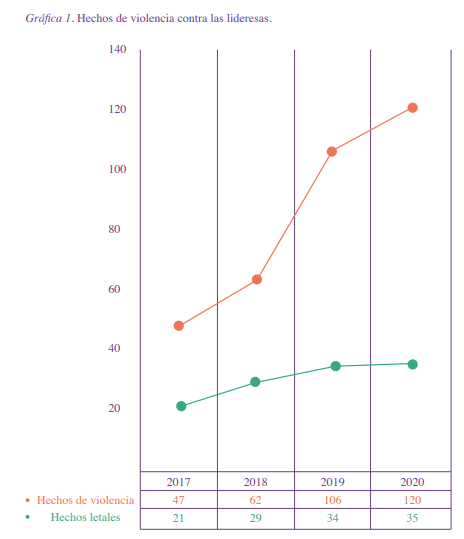 Aunado a lo anterior se evidencia un crecimiento constante de estas conductas entre los periodos 2017 – 2020 confirmado así la tendencia creciente de violentar a las mujeres que ejercen roles de liderazgo y representación.Fuente. Observatorio Político Electoral de la Democracia-MOE.CONSECUENCIAS DE LA VIOLENCIA CONTRA LA MUJER EN ESCENARIOS DE DEMOCRACIA. La violencia política contra la mujer puede evidenciarse en diversos aspectos del ejercicio de derechos políticos, sin embargo, las consecuencias en los escenarios de elección de democracias representativas, son las más devastadoras, ya que no solo restringen derechos particulares, sino que impactan en derechos colectivos y principios constitucionales democráticos. De acuerdo con el estudio Prevenir La Violencia Contra Las Mujeres Durante Las Elecciones (ONU MUJERES), dentro de las principales consecuencias es escenarios electorales se destacan: Fuente. ONU Mujeres y PNUDEn consideración a lo anterior, resulta significativo indicar que, estas consecuencias de la violencia política conllevan a que las brechas que hoy existen en Colombia respecto de la participación de las mujeres en la vida política se intensifiquen:MUJERES EN EL CONGRESO DE LA REPÚBLICAFuente: Informe denominado “Balance de la Participación Política de las Mujeres Elecciones 2018” de ONU Mujeres y Registraduría Nacional y el CNEDe 279 curules del Congreso, 55 están ocupadas por mujeres (19.7%), lo que permite evidenciar que Colombia sigue estando por 11 puntos porcentuales por debajo del promedio regional de las Américas, que está en un 31.3 % de mujeres en Parlamentos.  Según el más reciente reporte de las Naciones Unidas, Mujeres en la Política: 2020, Colombia ocupa el lugar 119 de 191 países en el ranking de mujeres en el Parlamento. GOBERNACIONESFuente: Informe denominado “Balance de la Participación Política de las Mujeres Elecciones 2018” de ONU Mujeres y Registraduría Nacional y el CNE.En las Gobernaciones para el periodo 2016 – 2019, las mujeres elegidas representaron un 20%, respecto de las candidatas, mientras que para 2020 – 2023 tan solo representaron el 10%. ALCALDIASFuente: Informe denominado “Balance de la Participación Política de las Mujeres Elecciones 2018” de ONU Mujeres y Registraduría Nacional y el CNE.En las Alcaldías para el periodo 2016 – 2019, las mujeres elegidas representaron un 20.6%, respecto de las candidatas, mientras que para 2020 – 2023 fueron el 17.5%ASAMBLEASFuente: Informe denominado “Balance de la Participación Política de las Mujeres Elecciones 2018” de ONU Mujeres y Registraduría Nacional y el CNE.Para el periodo 2020 – 2023, resultaron elegidas el mismo número de mujeres que para el periodo 2008 – 2011 en las asambleas, cuando estos periodos reportan una diferencia de 926 candidatas.CONCEJOSFuente: Informe denominado “Balance de la Participación Política de las Mujeres Elecciones 2018” de ONU Mujeres y Registraduría Nacional y el CNE.En relación a los concejos la cifra no es más alentadora, ello por cuanto tan solo se tuvo un aumento de 30 concejalas, entre los periodos 2016 – 2019 y 2020 – 2023, mientras que por ejemplo entre los periodos 2008 – 2011 y 2012 – 2015, la diferencia fue de 354 mujeres más, es decir, un aumento del 21.4%.Estas cifras evidencian de manera contundente que la falta de representación de las mujeres en política sigue siendo una constante el país.INDICE DE PARIDAD – IPP EN COLOMBIA El Índice de Paridad Política (ipp ), por primera vez aplicado a Colombia en 2019, que busca brindar información sobre el ejercicio de la participación política de las mujeres, presentó los siguientes datos (en una escala de 0 a 100) sobre la situación en nuestro país.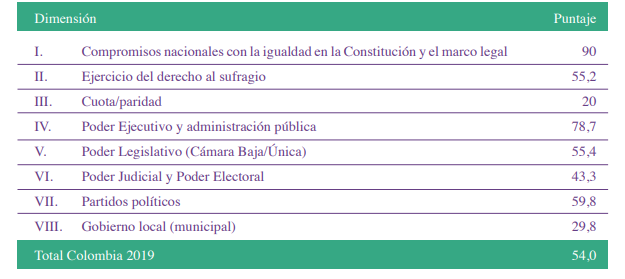 Fuente. Protocolo para la prevención y atención de la violencia contra las mujeres en política en Colombia- MOE- agosto 2021.CONTENIDO DE LA INICIATIVA.El Proyecto de Ley cuenta con 23 artículos, incluidos los referidos al objeto y la vigencia, los cuales se encuentran organizados en cinco capítulos, que regulan temas generales (artículos 1-5), medidas de prevención y atención y entes responsables (artículos 6-17), garantías de protección y reparación (artículos 18-19), responsabilidades y sanciones (artículos 20-21) y disposiciones finales (artículo 23).A través del capítulo I, se regulan los temas de objeto de la ley, el cual se encuentra circunscrito a establecer medidas de prevención, sanción y erradicación de la violencia contra las mujeres en la vida política, para garantizar, entre otros, sus derechos políticos electorales en forma paritaria y en condiciones de igualdad. De igual manera el referido capítulo dispone que el ámbito de protección del derecho debe darse en el marco de los procesos electorales, participación democrática y ejercicio de funciones públicas, circunstancias que incluyen los eventos en que las mismas sean precandidatas, candidatas a las corporaciones públicas y cargos uninominales, militantes e integrantes de organizaciones políticas, grupos o movimientos sociales, mujeres electas o designados a cargos de elección popular o designación de cargos públicos, lideresas sociales y defensoras de derechos humanos, mujeres que trabajan en campañas políticas o activistas, entre otras.También dentro del capítulo se describe el concepto de violencia política contra las mujeres, las manifestaciones de violencia política y los derechos que les asisten a las mismas dentro del ámbito de la participación en la vida política para garantizar que este ejercicio esté libre de violenciaLos artículos 6 al 17, hacen parte del capítulo II que regula las medidas de prevención y atención y entes responsables de garantizar la efectividad de las medidas adoptadas para lograr el objetivo o cometido de la ley. El capítulo se encuentra dividido en siete secciones, las cuales regulan acciones y obligaciones de distintos órganos del Estado, entidades que, en razón al ordenamiento jurídico vigente, tienen competencia para logar las garantías contenidas en la iniciativa. De esta manera, establece acciones, obligaciones y lineamientos para el Ministerio del Interior para que en coordinación con otras entidades, diseñen e implementen las políticas, planes, programas y proyectos necesarios para promover el derecho de las mujeres a participar en la vida pública y política del país en condiciones de igualdad y libre de toda forma de violencia.En la sección correspondiente a las autoridades electorales, se asignan obligaciones al Consejo Nacional Electoral, para que promueva, garantice y proteja los derechos políticos de las mujeres, atienda y resuelva en lo de su competencia las denuncias de actos de violencia política contra las mujeres que limiten el ejercicio de sus derechos políticos o electorales, así mismo deberá promover medidas de prevención de violencia contra la mujer en política, durante la actividad electoral, los procesos y campañas electorales.En cuanto a las organizaciones políticas, se señala la necesidad de adoptar disposiciones de prevención, atención y sanción de la violencia contra las mujeres en política. Las Corporaciones Públicas deberán promover la incorporación de reglas para el debate democrático que prevengan, rechacen y sancionen la violencia contra la mujer en política, así como los mecanismos de protección a favor de las víctimas. En las secciones IV a VI, se establecen acciones que deben adelantar las Corporaciones Públicas, el Ministerio Público, las organizaciones sociales y la Comisión de Regulación de Comunicaciones para prevenir, rechazar y sancionar la violencia contra las mujeres en política.Finalmente, la sección VII del capítulo II, regula la prohibición de todo tipo de propaganda electoral contra los derechos políticos y electorales de la mujer y toda apología del odio con base en el género y/o sexo, que constituya incitaciones a la violencia contra las mujeres en su vida política.El capítulo III regulariza las garantías de protección y reparación para las mujeres victimas de la violencia en la vida política. A través del capítulo IV se establecen las medidas de responsabilidad y las sanciones administrativas, disciplinarias y penales para aquellos que hayan incurrido en conductas que atentan contra las mujeres en el ejercicio de sus derechos políticos. El último capítulo solo contiene un artículo relacionado con la vigencia de la disposición legal.CONFLICTO DE INTERESES.Dando cumplimiento a lo establecido en el artículo 3º de la Ley 2003 del 19 de noviembre de 2019, por la cual se modifica parcialmente la Ley 5º de 1992, se hacen las siguientes consideraciones: Sobre este asunto ha señalado el Consejo de Estado (2019): “No cualquier interés configura la causal de desinvestidura en comento, pues se sabe que sólo lo será aquél del que se pueda predicar que es directo, esto es, que per se el alegado beneficio, provecho o utilidad encuentre su fuente en el asunto que fue conocido por el legislador; particular, que el mismo sea específico o personal, bien para el congresista o quienes se encuentren relacionados con él; y actual o inmediato, que concurra para el momento en que ocurrió la participación o votación del congresista, lo que excluye sucesos contingentes, futuros o imprevisibles. También se tiene noticia que el interés puede ser de cualquier naturaleza, esto es, económico o moral, sin distinción alguna”.De igual forma, es pertinente señalar lo que la Ley 5 de 1992 dispone sobre la materia en el artículo 286, modificado por el artículo 1 de la Ley 2003 de 2019: “Se entiende como conflicto de interés una situación donde la discusión o votación de un proyecto de ley o acto legislativo o artículo, pueda resultar en un beneficio particular, actual y directo a favor del congresista.Beneficio particular: aquel que otorga un privilegio o genera ganancias o crea indemnizaciones económicas o elimina obligaciones a favor del congresista de las que no gozan el resto de los ciudadanos. Modifique normas que afecten investigaciones penales, disciplinarias, fiscales o administrativas a las que se encuentre formalmente vinculado. Beneficio actual: aquel que efectivamente se configura en las circunstancias presentes y existentes al momento en el que el congresista participa de la decisión. Beneficio directo: aquel que se produzca de forma específica respecto del congresista, de su cónyuge, compañero o compañera permanente, o parientes dentro del segundo grado de consanguinidad, segundo de afinidad o primero civil.”Se recuerda que la descripción de los posibles conflictos de interés que se puedan presentar frente al trámite del presente Proyecto de Ley, conforme a lo dispuesto en el artículo 291 de la ley 5 de 1992 modificado por la ley 2003 de 2019, no exime del al Congresista de identificar causales adicionales.PROPOSICIONCon las anteriores consideraciones y en cumplimento de los requisitos establecidos en la Ley 5ª de 1992, me permito rendir PONENCIA POSITIVA AL PROYECTO DE LEY    No. 352 de 2021 -CÁMARA, “POR MEDIO DE LA CUAL SE ESTABLECEN MEDIDAS PARA PREVENIR Y ERRADICAR LA VIOLENCIA CONTRA LAS MUJERES EN LA VIDA POLÍTICA Y SE DICTAN OTRAS DISPOSICIONES”, y en consecuencia solicito muy amablemente a los miembros de la Comisión Primera de la Cámara de Representantes dar primer debate conforme a texto aquí propuesto.Cordialmente,ADRIANA MAGALI MATIZ VARGASRepresentante a la CámaraREFERENCIAS BIBLIOGRÁFICASATENEA: MECANISMO DE ACELERACIÓN DE LA PARTICIPACIÓN POLÍTICA DE LAS MUJERES EN AMÉRICA LATINA Y EL CARIBE COLOMBIA: LA HORA DE LA PARIDAD. ONU Mujeres, Entidad de las Naciones Unidas para la Igualdad de Género y el Empoderamiento de las Mujeres, 2019. PNUD, Programa de las Naciones Unidas para el Desarrollo, 2019. DEA Internacional, Instituto Internacional para la Democracia y Asistencia Electoral, 2019. ISBN: 978-958-5502-11-6.PROTOCOLO PARA LA PREVENCIÓN Y ATENCIÓN DE LA VIOLENCIA CONTRA LAS MUJERES EN POLÍTICA EN COLOMBIA. Luisa Salazar Escalante Coordinadora del Observatorio de Género de la MOE, 2021 ISBN: 978-958-52252-7-5. PREVENIR LA VIOLENCIA CONTRA LAS MUJERES DURANTE LAS ELECCIONES: Una Guía de programación. ONU Mujeres, 2017. PNUD 2017.COMISIÓN NACIONAL DE ORGANIZACIÓN PROVISIONAL DE LA ORGANIZACIÓN NACIONAL DE MUJERES DEL PARTIDO DE LA REVOLUCIÓN DEMOCRÁTICA. CNOP-ONM prd Comité Ejecutivo Nacional del PRD, septiembre 2017.LEY MODELO INTERAMERICANA PARA PREVENIR, SANCIONAR Y ERRADICAR LA VIOLENCIA CONTRA LAS MUJERES EN LA VIDA POLÍTICA. Comité de Expertas del Mecanismo de Seguimiento de la Convención de Belém do Pará (MESECVI). Comisión Interamericana de Mujeres. 2017. “MUJERES Y PARTICIPACIÓN POLÍTICA EN COLOMBIA: EL FENÓMENO DE LA VIOLENCIA CONTRA LAS MUJERES EN POLÍTICA” Instituto Holandés para la Democracia Multipartidaria (NIMD). Bogotá 2016. LEY 1257 DE 2008. Por la cual se dictan normas de sensibilización, prevención y sanción de formas de violencia y discriminación contra las mujeres, se reforman los Códigos Penal, deProcedimiento Penal, la Ley 294 de 1996 y se dictan otras disposiciones. Diario Oficial No. 47.193 de 4 de diciembre de 2008. PROYECTO DE LEY ESTATUTARIA No. 352-2021 CAMARA“Por medio de la cual se establecen medidas para prevenir y erradicar la violencia contra las mujeres en la vida política y se dictan otras disposiciones”.El Congreso de ColombiaDECRETA:CAPÍTULO I DISPOSICIONES GENERALESArtículo 1°. Objeto. La presente ley tiene por objeto establecer medidas para la prevención, sanción y erradicación de la violencia contra las mujeres en la vida política, a fin de asegurar que ejerzan plenamente sus derechos políticos y electorales y participen en forma paritaria y en condiciones de igualdad en todos los espacios de la vida política y pública incluidos los procesos de elección, participación y representación democrática y en el ejercicio de la función pública, especialmente tratándose de los cargos de elección popular y los ejercidos en los niveles decisorios de las diferentes ramas del poder público y demás órganos del Estado.Artículo 2°.  Ámbito de protección.  La presente Ley protege a todas las mujeres en ejercicio o goce de sus derechos políticos en el marco de procesos electorales, de participación democrática y el ejercicio de funciones públicas, esto incluye la participación de mujeres como:Precandidatas y candidatas a las corporaciones públicas y cargos uninominales de elección popular, juntas de acción comunal, consejos de juventud y otros procesos democráticos;Militantes o integrantes de organizaciones políticas, es decir, partidos y movimientos políticos, grupos significativos de ciudadanos y movimientos sociales que participan en las circunscripciones especiales de grupos étnicos y todas aquellas con derecho de postulación en procesos electorales;Mujeres electas o designadas en cargos de elección popular, en cargos públicos de máximo nivel decisorio y otros niveles decisorios y mujeres del personal electoral;Lideresas sociales y defensoras de derechos humanos que públicamente hayan manifestado su intención de ser candidatas en un proceso de elección popular, aunque no se hayan inscrito como tales;Mujeres que trabajan y respaldan campañas políticas o que se desempeñan como activistas en el marco de un proceso electoral o un mecanismo de participación ciudadana;Ciudadanas en ejercicio del derecho al voto, en un proceso electoral, mecanismo de participación ciudadana o un proceso democrático.Los procesos de participación democrática a los que se refiere el presente artículo son los desarrollados en el marco de la ley 1757 de 2015 y aquellos que se generen como consecuencia de su carácter universal y expansivo en los términos del principio incluido en el Código Electoral.Artículo 3°. Violencia contra las mujeres en la vida política. Se entiende por violencia contra las mujeres en política, toda acción, conducta u omisión realizada de forma directa o a través de terceros en el ámbito público o privado que, basada en elementos de género, cause daño o sufrimiento a una o varias mujeres, sin distinción de su afinidad política o ideológica. Así mismo, que tenga por objeto o resultado menoscabar, impedir, desestimular, dificultar o anular el reconocimiento, goce o ejercicio de sus derechos políticos, en el marco de los procesos electorales, de participación y representación democrática y el ejercicio de la función pública. Se entenderá que las acciones, conductas u omisiones se basan en elementos de género, cuando se dirijan a una mujer por su condición de mujer, le afecten desproporcionadamente o tengan un impacto diferenciado en ella.Este tipo de violencia se podrá manifestar, entre otras expresiones, mediante presión, persecución, hostigamiento, acoso, coacción, vejación, discriminación, amenazas o privación de la libertad o de la vida en razón del género.Artículo 4°. Derecho de las mujeres a participar en la vida política libre de violencia. El derecho de las mujeres a una vida política libre de violencia, incluye, entre otros derechos reconocidos en las disposiciones vigentes: a) El derecho a la no discriminación por razón de sexo o género, en el goce y ejercicio de sus derechos políticos y electorales. b) El derecho a vivir libre de patrones, estereotipos de comportamiento y de prácticas políticas, sociales y culturales basadas en conceptos de inferioridad o subordinación con ocasión al género. Se considera estereotipo de género una opinión o un prejuicio generalizado acerca de atributos o características que mujeres y hombres poseen o deberían poseer o de las funciones sociales que ambos desempeñan o deberían desempeñar. Un estereotipo de género es nocivo cuando niega un derecho político - electoral, impone una carga, limita la autonomía de las mujeres, la toma de decisiones acerca de sus vidas y de sus proyectos vitales o su desarrollo personal o profesional en torno a las funciones del cargo.Artículo 5°. Manifestaciones de la violencia contra las mujeres en la vida política. Las acciones, conductas u omisiones constitutivas de violencia contra las mujeres en la vida política pueden manifestarse de manera física, sexual, psicológica, simbólica y/o económica, siendo algunas de ellas las siguientes:a) Causar o poder causar, la muerte violenta de mujeres en razón de su participación o actividad político-electoral;b) Agredir física o sexualmente a una o varias mujeres con el objeto o resultado de menoscabar, restringir o anular sus derechos políticos o electorales; c) Amenazar, intimidar o incitar a la violencia en cualquier forma contra una o varias mujeres y/o a sus familias, con el objeto o resultado de anular o restringir sus derechos políticos o electorales, incluyendo inducir su renuncia a la candidatura o al cargo para el que fue electa o designada;d) Restringir o anular el derecho al voto libre y secreto de las mujeres; e) Difamar, calumniar, injuriar, avalar o reproducir mensajes de odio o realizar cualquier expresión que denigre, desacredite o descalifique a las mujeres en ejercicio de sus derechos o funciones políticas, con base en estereotipos de género, con el objetivo o el resultado de menoscabar o afectar negativamente su candidatura, imagen pública y/o limitar o anular sus derechos políticos o electorales.f) Amenazar, agredir o incitar la violencia contra las defensoras de derechos humanos, líderes sociales, defensoras de los derechos de las mujeres que hayan manifestado su intención de participar en un proceso político – electoral o de participación ciudadana.g) Discriminar a las mujeres en el ejercicio de sus derechos políticos, por encontrarse en estado de embarazo, parto, puerperio, o impedir o restringir su reincorporación al cargo tras hacer uso de la licencia de maternidad, o de cualquier otra licencia contemplada en la normatividad;h) Dañar en cualquier forma elementos de la campaña electoral de la mujer, impidiendo que la competencia electoral se desarrolle en condiciones de igualdad;i) Proporcionar a las autoridades administrativas, electorales o jurisdiccionales datos falsos o información incompleta con el objeto de menoscabar los derechos políticos y electorales de las mujeres y la garantía del debido proceso; j) Suministrar a las mujeres que aspiran u ocupan un cargo de elección popular o en el ejercicio de sus derechos políticos, información falsa, errada, incompleta o imprecisa u omitan información a la mujer, que impida o induzca al incorrecto ejercicio de sus atribuciones o de sus derechos políticos o electorales en condiciones de igualdad.k) Restringir los derechos políticos o electorales de las mujeres debido a la aplicación de tradiciones o costumbres violatorias de la normativa vigente de derechos humanos; l) Realizar o distribuir propaganda electoral por cualquier medio físico o virtual, que degrade o descalifique a las mujeres en ejercicio de sus derechos políticos o electorales, basándose en estereotipos de género, que transmitan o reproduzcan relaciones de dominación, desigualdad o discriminación, con el objeto o resultado de menoscabar su imagen pública o limitar sus derechos políticos o electorales; m) Revelar información personal o privada de la mujer, con el objetivo de utilizar la misma para obtener contra su voluntad la renuncia al cargo al que se postula o ejerce.n) Obstaculizar o impedir el acceso a la justicia de las mujeres para proteger sus derechos políticos o electorales o desconocer las decisiones adoptadas;ñ) Imponer sanciones injustificadas o abusivas, impidiendo o restringiendo el ejercicio de sus derechos políticos o electorales en condiciones de igualdad; o) Limitar o negar arbitrariamente el uso de cualquier recurso y/o atribución inherente al cargo político que ocupa la mujer, incluido el pago de salarios y de prestaciones asociadas al ejercicio del cargo en condiciones de igualdad; p) Impedir por cualquier medio que las mujeres en ejercicio de sus derechos políticos o electorales asistan a cualquier actividad o sesión que implique la toma de decisiones. q) Restringir el uso de la palabra de las mujeres en ejercicio de sus derechos políticos o electorales, impidiendo el derecho a voz de acuerdo a la normativa aplicable y en condiciones de igualdad;r) Imponer con base en estereotipos de género la realización de actividades y tareas ajenas a las funciones y atribuciones de su cargo o posición, o que tengan como resultado la limitación del ejercicio de la función política;s) Realizar proposiciones, tocamientos, acercamientos, invitaciones no deseadas u otros actos constitutivos de acoso sexual, que influyan en las aspiraciones políticas de la mujer y/o en las condiciones o el ambiente donde la mujer desarrolla su actividad política y pública.t) Obligar a la mujer a conciliar o a desistir cuando se encuentre en un proceso administrativo o judicial en defensa de sus derechos políticos.u) Usar indebidamente la denuncia en un proceso administrativo o judicial, con el objeto de entorpecer o limitar el ejercicio del cargo.v) Discriminar a la mujer por razones de color, edad, cultura, origen, credo religioso, estado civil, orientación sexual, condición económica, social o de salud, profesión, ocupación u oficio, grado de instrucción, condición de discapacidad, procedencia, apariencia física u otras que tengan por objetivo o resultado anular o menoscabar el reconocimiento, goce u ejercicio en condiciones de igualdad de derechos humanos y libertades fundamentales reconocidas por la Constitución y la ley.w) Obstaculizar en razón del género, los derechos de asociación y afiliación a todo tipo de organizaciones políticas y civiles;x) Divulgar imágenes, mensajes o información privada de una mujer candidata o en el ejercicio del cargo, por cualquier medio físico o virtual, con el propósito de desacreditarla, difamarla, denigrarla y poner en entredicho su capacidad o habilidades para la política, con base en estereotipos de género;y) Incumplir las disposiciones jurídicas nacionales e internacionales que reconocen el ejercicio pleno de los derechos políticos o electorales de las mujeres, las acciones afirmativas de cuotas o paridad, aquellas relativas a la financiación o capacitación política.z) Cualesquiera otras formas análogas que lesionen o sean susceptibles de dañar la dignidad, integridad o libertad de las mujeres en el ejercicio de un cargo político, público, de poder o de decisión, que afecte sus derechos político-electorales.CAPÍTULO IIDE LAS MEDIDAS DE PREVENCIÓN Y ATENCIÓN Y ENTES RESPONSABLESSección IMinisterio del InteriorArtículo 6°.  El Gobierno Nacional a través del Ministerio del Interior en coordinación con la Consejería Presidencial para la Equidad de la Mujer, y articulados con las Secretarías Departamentales, Municipales y Distritales de Gobierno y de la Mujer y demás instancias que tengan a su cargo la promoción y garantía de los derechos políticos de las y los ciudadanos, diseñarán e implementarán las políticas, planes, programas y proyectos necesarios para promover el derecho de las mujeres a participar en la vida pública y política del país en condiciones de igualdad y libre de toda forma de violencia.Los lineamientos que orientarán el desarrollo de estas acciones serán:a)  Promover la formación de liderazgos políticos de mujeres y el fortalecimiento de las redes de mujeres políticas. b) Formular estrategias de prevención y mitigación de riesgos de violencia contra la mujer en la vida política. c) Promover al interior de las entidades y de manera interinstitucional, la definición de procedimientos, rutas y protocolos de atención oportuna para las mujeres víctimas de violencia, y asegurar la protección eficaz de sus derechos políticos o electorales.d) Fortalecer los mecanismos de observación y acompañamiento en los procesos electorales con perspectiva de género.e) Promover en los espacios de comunicación institucional, el reconocimiento y respaldo del trabajo desempeñado por las mujeres en ejercicio de cargos públicos y las agendas de representación y participación política. f) Suscitar espacios de sensibilización y prevención de la violencia contra las mujeres en la vida política, así como campañas de conocimiento y aplicación de esta ley.g) Promover en las organizaciones políticas una cultura de la no violencia contra las mujeres y acompañar la elaboración de marcos regulatorios y protocolos tendientes a prevenir, atender y sancionar la violencia contra las mujeres en el ámbito político.h) Rechazar pública y oportunamente cualquier forma de violencia contra las mujeres en política y hacer llamados a la opinión pública para no tolerar y denunciar cualquier forma de discriminación y violencia contra ellas.i) Coordinar con los entes que corresponda, el mecanismo para llevar un registro de los casos de violencia contra mujeres en política durante los procesos electorales y de participación democrática y durante el ejercicio de la función pública.Sección IIDe las Autoridades ElectoralesArtículo 7°. Corresponde al Consejo Nacional Electoral promover, garantizar y proteger los derechos políticos de las mujeres y atender y resolver, en los casos de su competencia las denuncias de actos de violencia política contra mujeres, que limiten el ejercicio de sus derechos políticos o electorales.Cuando el Consejo Nacional Electoral conozca de hechos de violencia contra mujeres en política que deban ser investigados y sancionados por otras autoridades, procederá a dar traslado de la información a la autoridad competente.Artículo 8°. El Consejo Nacional Electoral promoverá las medidas de prevención de violencia contra la mujer en la vida política, durante la actividad electoral, los procesos y campañas electorales e instará a las entidades garantes de la transparencia y la integridad del proceso electoral a prevenir, investigar y sancionar las conductas de violencia política. En el marco de esta competencia deberá adoptar las siguientes medidas:a) Regular internamente los procedimientos y competencias para atender, investigar y sancionar los casos de violencia contra las mujeres en la vida política/ electoral. b) Inspeccionar, vigilar y garantizar el cumplimiento de las medidas que establezcan las organizaciones políticas para la prevención, sanción y erradicación de la violencia contra las mujeres en la vida política y aplicar las sanciones correspondientes en caso de incumplimiento, de acuerdo con la normativa aplicable. c) Conocer la impugnación contra las decisiones tomadas por los órganos sancionatorios de los partidos y movimientos políticos, relacionados con violencia contra mujeres en política.d) Concurrir en la elaboración y seguimiento del mecanismo encargado de llevar un registro oficial de los casos de violencia contra mujeres en política, garantizando que la información incluya variables y criterios geográficos, étnicos, pertenencia a agrupación política, cargo, calidad o tipo de liderazgo, entre otras.e) Implementar y divulgar campañas o estrategias periódicas de prevención y capacitación frente a la violencia contra las mujeres en política, en especial durante las etapas del proceso electoral.f) Acompañar a las organizaciones políticas en la elaboración de marcos regulatorios internos que prevengan, atiendan, investiguen y sancionen la violencia contra mujeres en política. g) Las demás medidas que establezca la presente ley.Parágrafo transitorio. El CNE deberá adoptar la regulación interna para atender, investigar y sancionar los casos de violencia contra las mujeres en la vida política/electoral, en el término de seis (6) meses contados a partir de la entrada en vigencia de la presente Ley.Artículo 9°. La Registraduría Nacional del Estado Civil, en su calidad de garante de la transparencia e integridad del proceso electoral, deberá promover el derecho de las mujeres a elegir y ser elegidas libres de toda forma de discriminación y violencia.En tal sentido, la Registraduría deberá: a) Rechazar pública y oportunamente cualquier hecho de violencia contra mujeres en política durante los procesos electorales. b) Informar a la autoridad que corresponda los hechos de violencia contra mujeres en política que conozca en el ejercicio de su labor.   c) Concurrir en la consolidación del mecanismo que se defina para la identificación y registro de los casos.Sección IIIDe las Organizaciones PolíticasArtículo 10°. Los partidos y movimientos políticos, con el acompañamiento de la dependencia de género o del organismo facultado para ello, deberán reformar sus estatutos y/o códigos de ética para adoptar disposiciones de prevención, atención y sanción de la violencia contra las mujeres en política. Las demás organizaciones políticas como grupos significativos de ciudadanos, los movimientos sociales que participan en las circunscripciones especiales de grupos étnicos y todas aquellas con derecho de postulación en los procesos electorales, incluyendo, prácticas y procesos organizativos juveniles, deberán adoptar protocolos para la prevención y atención de la violencia contra las mujeres en política.En las disposiciones estatutarias y protocolos, las Organizaciones Políticas garantizarán los compromisos mínimos de: a) Rechazar, investigar y sancionar cualquier expresión que implique violencia contra las mujeres en política ejercida por los militantes, miembros y directivos de la Organización Política;b) Promover la participación política paritaria y en igualdad de condiciones desde sus estructuras organizativas internas y el respeto a las acciones afirmativas en favor de las mujeres establecidas en la Ley; c) Adelantar procesos de formación en derecho electoral y participación política con perspectiva de género dirigida a la militancia, integrantes y a los órganos de dirección de la Organización Política;d) Disponer de mecanismos para la denuncia y seguimiento de casos de violencia contra las mujeres en la vida política al interior de la Colectividad;e) Adoptar dentro de los valores éticos que rigen la Organización Política, la no tolerancia y el rechazo de toda forma de violencia y discriminación especialmente hacía las mujeres. f) Incluir en la propaganda de la Organización Política mensajes que promuevan la participación política de mujeres y hombres en condiciones de igualdad.g) Asesorar y acompañar a las víctimas de violencia contra mujeres en política, pertenecientes al partido o movimiento político, para que denuncien ante las autoridades pertinentes.Parágrafo transitorio. La reforma estatutaria o del código de ética para la prevención, atención y sanción de la violencia contra mujeres en política deberá llevarse a cabo por los partidos y movimientos políticos, en el término de seis (6) meses contados a partir de la entrada en vigencia de la presente Ley. Los protocolos por parte de las demás organizaciones políticas serán exigibles en el momento de la inscripción de sus candidaturas a los respectivos procesos electorales.Los partidos y movimientos políticos podrán establecer sanciones por actuaciones de violencia contra la mujer en política que pueden llegar hasta la expulsión del partido o movimiento político. Artículo 11°. Es obligación de los aspirantes, precandidatos, candidatos o personas electas en los cargos de elección popular, militantes o directivas de las Organizaciones Políticas, abstenerse de cualquier acción u omisión que implique violencia contra las mujeres en la vida política, en los términos de la presente ley. Dichas conductas serán sancionadas en los términos del estatuto y/o código de ética del partido o movimiento político al que pertenezca, decisión que podrá ser impugnada ante el Consejo Nacional Electoral, dentro de los cinco (5) días hábiles siguientes a su notificación personal, sin perjuicio de las demás sanciones a las que haya lugar.Artículo 12°. Los partidos y movimientos políticos deberán llevar un registro propio de los casos de violencia contra las mujeres en política sobre los cuales haya tenido conocimiento con ocasión al trámite interno o cuando la víctima fuere militante o simpatizante de la colectividad. Las organizaciones políticas concurrirán en la consolidación del mecanismo interinstitucional que se defina para tal efecto.Sección IVDe las Corporaciones Públicas.Artículo 13°. Las mesas directivas de las corporaciones públicas de elección popular promoverán la incorporación de reglas para el debate democrático que prevengan, rechacen y sancionen la violencia contra la mujer en política, así como los mecanismos de protección en favor de las víctimas.Sección VDel Ministerio Público y Organizaciones Sociales.Artículo 14°.  La Procuraduría General de la Nación, la Defensoría del Pueblo y las Personerías Municipales o Distritales y demás órganos de defensa de los derechos humanos, prestarán acompañamiento y asesoría legal en los casos de violación de la presente ley, y de los derechos en ella consagrados con el fin de garantizar y proteger el ejercicio de los derechos políticos o electorales de las mujeres víctimas de violencia en la vida política.Artículo 15°. Todas las organizaciones sociales, sindicatos, organizaciones estudiantiles, movimientos ciudadanos, entre otras, que adelanten actividades de participación ciudadana con fines de representación política, deberán incorporar en sus normas de funcionamiento las siguientes obligaciones: a) Prevenir, sancionar y erradicar la violencia contra las mujeres en la vida política;b) Adoptar todas las medidas a su alcance para lograr la participación política paritaria de mujeres y hombres en igualdad de condiciones.Sección VIComisión de Regulación de Comunicaciones.Artículo 16°. La Comisión de Regulación de Comunicaciones (CRC) o el organismo que haga sus veces, en ejercicio de sus competencias, en especial las asociadas a la garantía del pluralismo informativo y la defensa de derechos de los televidentes, vigilará las conductas que, con base en estereotipos de género, denigren a la mujer en la vida política.Sección VIIPropaganda ElectoralArtículo 17°.  Queda prohibida toda propaganda en contra de los derechos políticos y electorales de la mujer y toda apología del odio con base en el género y/o sexo, que constituya incitaciones a la violencia contra las mujeres en la vida política, o cualquier otra acción ilegal similar contra las mujeres o grupo de mujeres que participan en la vida política, por motivos de sexo y/o género. El Consejo Nacional Electoral, como medida cautelar de protección, podrá ordenar el retiro inmediato de la propaganda electoral divulgada por cualquier medio físico o virtual, que constituya violencia contra las mujeres en política según los términos de la presente ley, y sancionar a los responsables en virtud de la normativa aplicable. Así mismo, adoptará medidas adecuadas para promover el uso responsable y respetuoso de la comunicación, a través de las nuevas tecnologías de información y comunicación, en relación a los derechos de las mujeres y su participación política, en los periodos legales de campaña electoral.CAPÍTULO IIIDE LAS GARANTÍAS DE PROTECCIÓN Y REPARACIÓNSección IDisposiciones ComunesArtículo 18°.  Las mujeres víctimas de violencia en la vida política, en lo que resulte aplicable, tendrán derecho a las medidas de prevención, protección y atención consagradas en la ley 1257 de 2008 o las disposiciones que hagan sus veces. Además de ellas y cuando las autoridades competentes lo consideren necesario podrán dictar: a. Medidas de restitución inmediata de los derechos limitados o menoscabados con ocasión a la conducta constitutiva de violencia contra la mujer en la vida política.b. Vinculación al Programa de Prevención y Protección a la vida, la libertad, la integridad y la seguridad de personas, grupos y comunidades, en cabeza de la Unidad Nacional de Protección, la Policía Nacional y el Ministerio del Interior, en los términos del decreto 4912 de 2011, o las disposiciones que hagan sus veces. c. La restitución inmediata en el cargo o función al que fue obligada a renunciar por motivos de violencia política.  Tratándose de miembros de corporaciones públicas procederá la restitución siempre y cuando no haya sido efectuado el reemplazo por vacancia absoluta. d. Retractación o rectificación y disculpa pública de los actos constitutivos de violencia en la vida política empleando el mismo despliegue, relevancia y trascendencia que tuvo la agresión. Artículo 19°. Durante el periodo legal de campaña electoral, el Consejo Nacional Electoral protegerá de forma especial a la mujer candidata que manifieste ser víctima de violencia política, y tomará todas las medidas necesarias para que la situación de violencia cese y no perjudique las condiciones de la competencia electoral. Dentro de otras medidas de protección, podrá interponer las siguientes: a) Retirar la propaganda electoral que constituya violencia contra mujeres en política, haciendo públicas las razones. La campaña política responsable deberá financiar una nueva publicidad que manifieste el respeto a los derechos políticos de las mujeres.b) Revocar la inscripción de la candidatura que incurra en actos de violencia contra mujeres en la vida política o abstenerse de declarar su elección, en los términos de la normatividad vigente. CAPÍTULO IVDE LA RESPONSABILIDAD Y LAS SANCIONESSección IDe las FaltasArtículo 20°. Las conductas constitutivas de violencia contra las mujeres en la vida política darán lugar a responsabilidad ética, electoral, disciplinaria y penal, en consonancia con la normatividad vigente.Parágrafo. La aplicación de las sanciones administrativas o disciplinarias se cumplirá sin perjuicio de la acción penal, cuando corresponda. En caso de que en el proceso interno administrativo o disciplinario, se encuentren indicios de responsabilidad penal, el hecho deberá ser remitido a la Fiscalía General de la Nación de manera inmediata.Artículo 21°. En todos los casos en que se tenga conocimiento de la comisión de conductas que afectan el goce y ejercicio de los derechos políticos de las mujeres y que pueden constituir violencia contra ellas, las autoridades electorales, entes de control y judicialización y los partidos y movimientos políticos, deberán actuar para prevenir, investigar y sancionar, conforme al principio de debida diligencia consagrado en el artículo 7o literal b) de la Convención de Belém do Pará, ratificada por el Estado colombiano mediante la Ley 248 de 1995.Artículo 22°. Adiciónese el artículo 53A a la ley 1952 de 2019 Código General Disciplinario, el cual quedará así: Artículo 53A°.  FALTAS RELACIONADAS CON LA VIOLENCIA CONTRA LAS MUJERES EN LA VIDA POLÍTICA. Las conductas constitutivas de violencia contra las mujeres en la vida política establecidas en los literales a, b, c, d, f, g, h, j, k, n, ñ, o, p, r, s, t, u, w, x, y del artículo 5 de la ley violencia contra las mujeres en la vida política, darán lugar a una falta gravísima. Las restantes manifestaciones se considerarán faltas graves. Respecto de estas faltas, además de los criterios para la graduación y la sanción consagrados para los servidores públicos se tendrá en cuenta, que se cometa la conducta en período de campaña electoral y con motivo u ocasión de ella o se limiten o restrinjan el ejercicio de las atribuciones inherentes al cargo o su función del poder público de la víctima.CAPÍTULO VDISPOSICIONES FINALESARTÍCULO 23°. VIGENCIA. La presente ley rige a partir de su promulgación y deroga todas las disposiciones que le son contrarias.ADRIANA MAGALI MATIZ VARGASRepresentante de Cámara